Vážený zákazníku,Děkujeme za  nákup vozítka vozítka :  licenční Mercedes GTR   pro 2 děti          HL289Vozítko sestavte dle originálního manuálu, který naleznete v krabici a fotonávodu,který najdete na : https://www.carforkids.cz/  u   příslučného produktu který jste nakoupili  nebo na  https://www.carforkids.cz/page/fotonavody-k-sestaveni  kde si vyberete  návod ze seznamu  podle kódu zakoupeného zboží.Sestavujte a postupujte přesně  podle po sobě jdoucích fotografií, čtěte pozorně všechny psané informace. Pokud nemáte přístup k internetu kontaktujte nás, obratem vám fotonávod pošleme poštou v tištěné podobě.Vozítko sestavujte ve dvou lidech. Před montáží  si rozložte  všechny díly na  hladkou plochu aby nedošlo k poškození lakovaných částí.Vozítko po sestavení  a  polepení nálepek ( pokud jsou součástí)doporučujeme ošetřit sprejem-Oživovač  plastů, oživí barvu a zmizí případné šmouhy.Autíčko  je určena pro děti od 3 let,max zatížení do 40kg!!Igelitový obal výrobku není hračka!  Aby se zabránilo riziku udušení batolat a dětí odkládejte obal mimo jejich dosah!Důležité upozornění :Před prvním použitím vozítka musí být  nabitá  baterie po dobu minimálně 18 hodin skladovaná  při pokojové teplotě, jinak může dojít k trvalému  poškození baterie.( platí především v zimních měsících )Směr jízdy   vpřed -  vzad ,  vzad - vpřed  měňte až po zastavení vozítka!  Toto platí hlavně při jízdě na dálkové ovládání, prudké přepínání směru  během  jízdy může mít za následek stržení  tvrzených plastových převodových koleček. Reklamace na mechanicky poškozená ,  stržená převodová kolečka  nebude  uznána a oprava bude na Vaše náklady. Prosím vysvětlete a názorně předveďte dětem jak  mírným tlakem  přepínat vypínače! ,bez úderů do  nich a bez prudkého přepínání během jízdy,dodržením těchto pokynů předejdete starostem s pozdější opravou a prodloužíte životnost  vozítka.Po sestavení dejte vozítko nabít na 15hodin, vypínač dejte do polohy Off – vypnuto.Čas  dalšího nabíjení je  8-12 hodin dle vybití baterie. Baterii  nenabíjejte déle než 15hodin ! ( doporučeno výrobcem)Při nabíjení může být nabíječka i baterie teplá, toto je normální.Pokud vozítko nepoužíváte, dobíjejte  baterii  1x měsíčně cca na 6 hodin, prodloužíte tím její životnost !!!nedodržením pokynů ji zničíte,  baterii chraňte před mrazem!!Přejeme hezké zážitky v novém vozítkuProhlášení o shodě : prohlašuji že tento výrobek odpovídá směrnicím EU o bezpečnosti EN71, EN 62115HL289  DO 2,4G   - vložte 2 tužkové baterie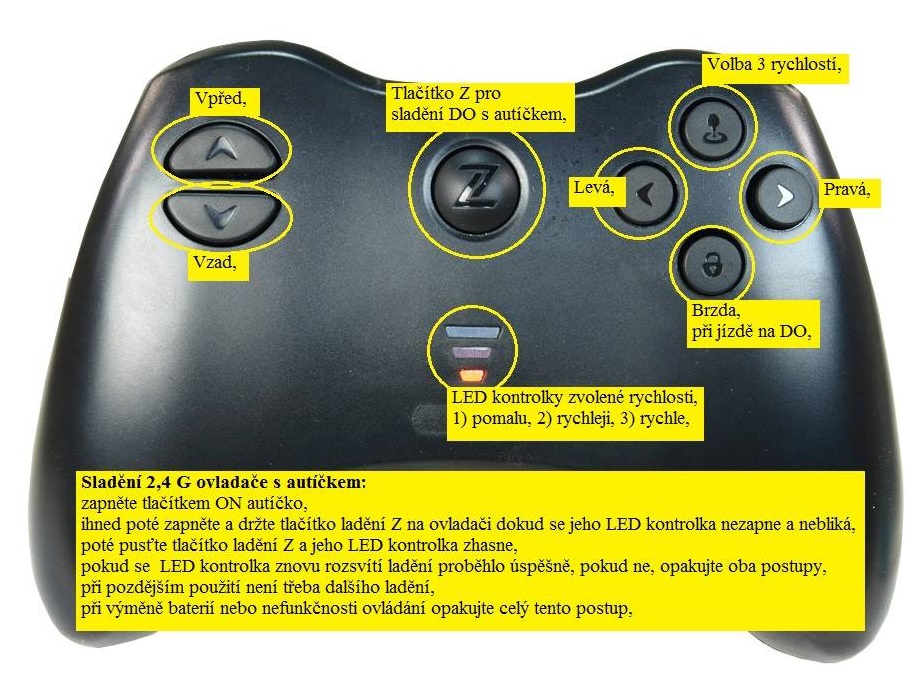 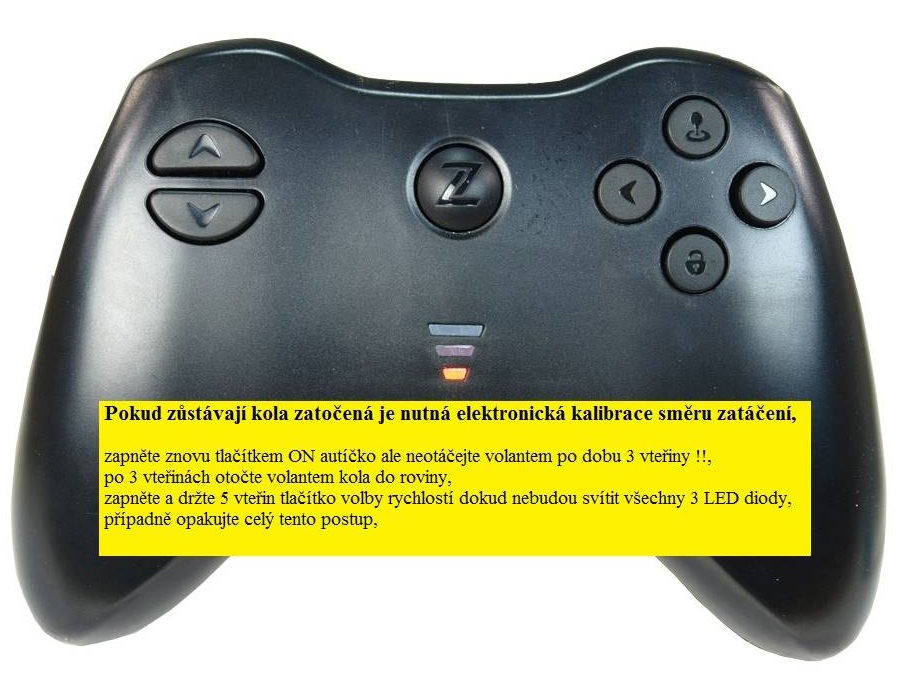 